CURRICLUM VAITE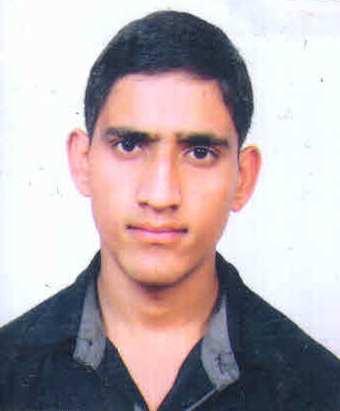 ANKU Mob. No: C/o 971503718643E-Mail : anku.377810@2freemail.com 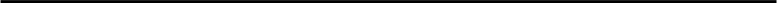 OBJECTIVESeeking a responsible position in which I will best utilize my skills and abilities and offer avenues for professional growth Besed on my capabilities and hard work.EDUCATIONAL QUALIFICATION 10th Passed from H.P Board in 2010-1112th Passed from H.P Board in 2012-13PROFESIONAL QUALIFICATION  Diploma in Hotel Management from Aryan Group of Mandi (H.P)EXPERIENCEVT from Taragarh Place Hotel (A Welcome Heritage Hotel) w.e.f. 06/05/2014 to 15/07/2014IT from Hotel Howard Plaza Fatehabad Road Agra w.e.f 27/10/2014 to 01/05/2015JT from Hotel Four Point By Sheraton Agra (A Starwood Hotel ) w.e.f 15/02/2016 to 14/08/2016Worked In Hotel Four Points By Sheraton Agra (A Starwood Hotel) w.e.f 16/08/2016 to 20/07/2017 as a Commi III AREA OF INTEREST F&B Production STRENGTH Leadership Ability to AdaptGood CommunicationHOBBIES My work is my hobbyPERSONAL DETAILS Name                                              :          Anku Date of Birth                 		:  	  25/07/1996Marital Status             		:          Unmarried Gender                                            :          MaleNationality                 		:     	Indian Languages Known           		  :     	Hindi, EnglishPassport Issue date                         :           27-07-2015Passport Expire date                       :          26-07-2025 DECLARATION:-I hereby declare that information formation furnished above is true to be best of my knowledgeDate..... Place......                                                       (ANKU)                       